Recommended Books – Year 3These are a selection of books which are aimed at children in Year 3 – we hope you enjoy them! 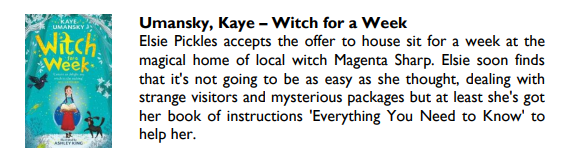 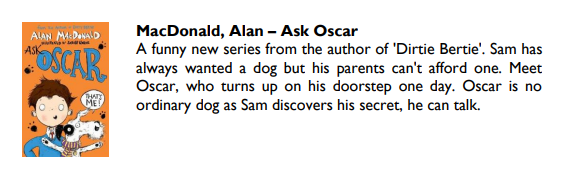 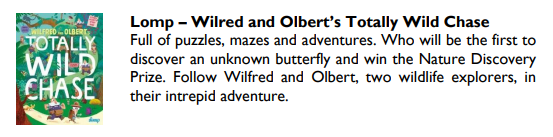 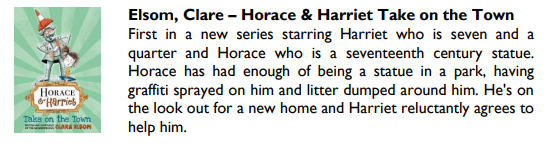 